BULLETIN D’INSCRIPTION 2018-2019Dossier à remettre au secrétariatNOM :	PRENOM :	DATE DE NAISSANCE :	Tél. :	Port. 1 :	 E-mail (obligatoire) : ˽ ˽ ˽ ˽ ˽ ˽ ˽ ˽ ˽ ˽ ˽ ˽ ˽ ˽ ˽ ˽ ˽ ˽ ˽ ˽ ˽ ˽ ˽ ˽ ˽ ˽ ˽ ˽ ˽ ˽ ˽ ˽ ˽ ˽ ˽ ˽ ˽ ˽ ˽ ˽ ˽ ˽Adresse :	                                                                            Ville : 	         CATEGORIES (à cocher)	U6-U7 (2012-2013)	U8-U9 (2010-2011)	U10-U11 (2008-2009)	U12-U13 (2006-2007)	U14-U15 (2004-2005)	U16-U17 (2002-2003) 	U18-U19 (2000-2001)	U16 Féminines	Futsal	Vétérans (1983 et avant)	Seniors FémininesVeuillez entourer le montant de la cotisation à réglerCOTISATION FOOT ANIMATION (Maillot + short + chaussettes + ballon inclus + flocage du prénom dans le dos du maillot)* Remise de 10€ si l’inscription est réglée avant le 16 Juillet 2018Orthographe du prénom floqué : __ __ __ __ __ __ __ __ __ __ __ __ __ __COTISATION COMPETITION (sauf catégorie Seniors) (Maillot + short + chaussettes + flocage des initiales à l’avant du maillot)*Remise de 20€ si l’inscription est réglée avant le 16 Juillet 2018Ordre des initiales désiré : __ __Attention : Une fois l’équipement floqué, il ne sera pas possible d’échanger en cas d’erreur sur la tailleEQUIPEMENT FACULTATIF : Payable à la commandeUne boutique est à votre disposition pour toute commande d’équipement non proposé dans la cotisation.Entourer la taille souhaitéeLa remise est effective avant le 16 Juillet 2018 inclus, le timbre poste faisant foi.Veuillez faire parvenir votre bulletin d’inscription avec le règlement et la photo à l’adresse suivante :Adrien Léonardi, Bâtiment B, 7 Boulevard Georges Marie Guynemer, 78210 – Saint Cyr l’EcoleMODE DE REGLEMENT DE LA COTISATION (indiquez à gauche de la case cochée, le montant réglé) :Chèque à l’ordre du F.C.R.H (4 chèques maximum, veillez inscrire les dates d’encaissement au dos des chèques)Espèces	 		 Coupons  Sports ANCV	     	 Carte BancaireTout dossier incomplet ne pourra être pris en compte.J’autorise le F.C.R.H. à utiliser l’image de la personne sur le site du club à des fins de 		 OUI  NONcommunication interne ou externe	J’autorise le F.C.R.H. à utiliser l’image de la personne pour les albums de stickers			OUI NONDéclare dégager de toute responsabilité les personnes utilisant leur véhicule en tant 	qu’accompagnateur lors du transport de mon fils (fille) pour les sorties organisées 		OUI NONdans le cadre des activités du F.C. Région Houdanaise concernant toutes blessures ou dommage pouvant lui être occasionnées par un éventuel accident ou tout autre évènement pouvant lui survenir.Foot Animation : 		Foot Championnat (hors seniors) :Logo recto, prénom au verso		Initiales et logo au recto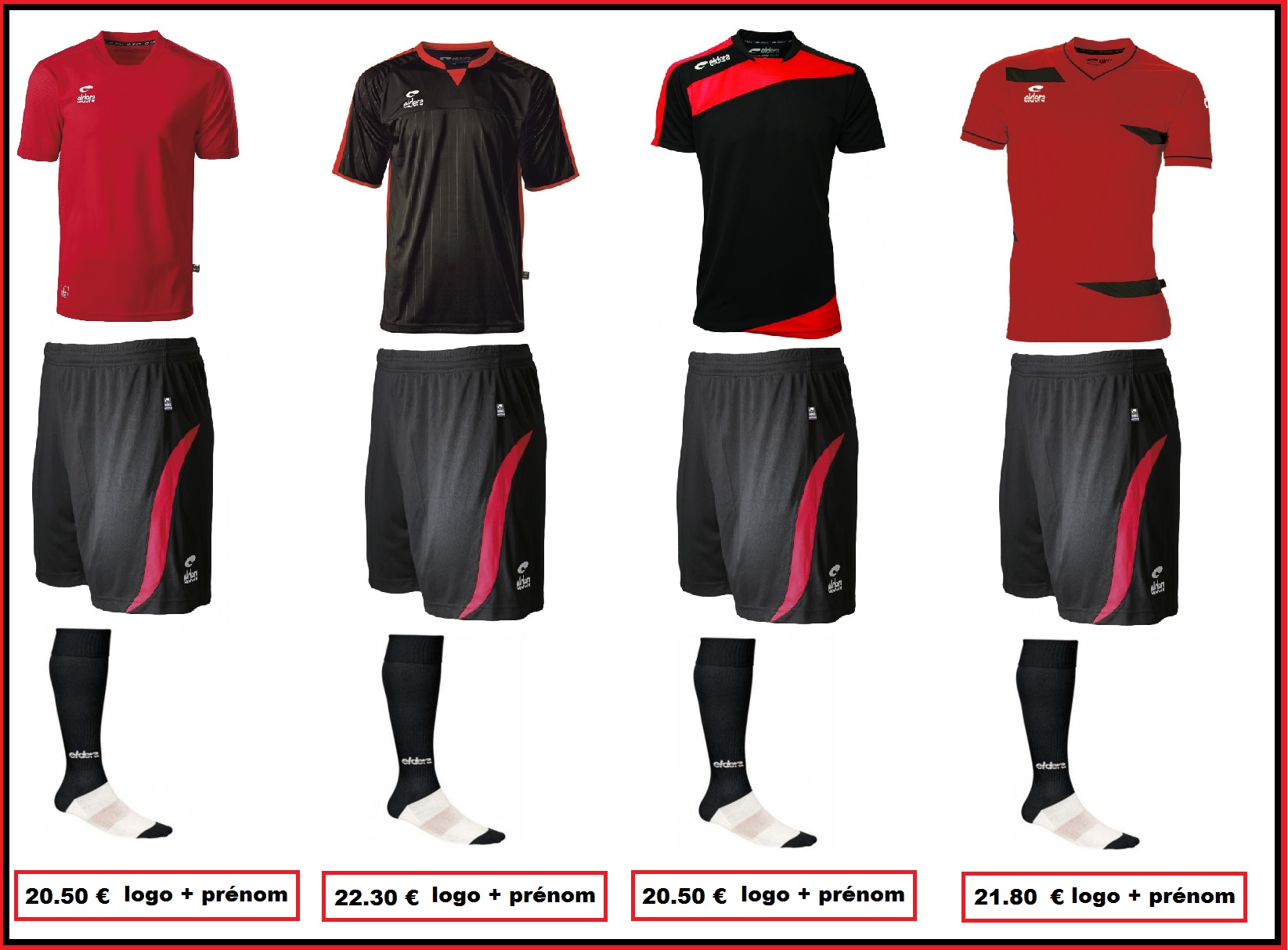 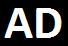 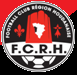 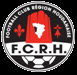 								Fait à Houdan															Le								       Signature (des parents pour les mineurs) :CATEGORIEMONTANT2nd joueurJusqu’à U13 inclus150.00€ *135.00€CATEGORIEMONTANT2nd joueurÀ partir d’U14180.00€ *150.00€Tailles EnfantTailles EnfantTailles EnfantTailles AdulteTailles AdulteTailles AdulteTailles AdulteTailles Adulte3XS30 – 32Inf. à 126 6 – 8 ans2XS34 – 36126/1388 - 10 ansXS38 – 40138/15010 - 12ansS42 - 44150/162M46162/174L48174/186XL50186/1982XL52198/204